C.M.P. DEGREE COLLEGE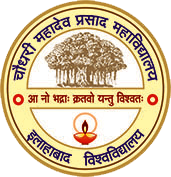 (A Constituent P.G. College of University of Allahabad)M.G. Marg, George Town, Prayagraj-211002Application Form for Promotion under Career Advancement Scheme (CAS)(As per UGC Regulations 2018)For Promotion in following category:(Please tick appropriate box)           College Librarian                                            			College Librarian                                                      (Academic Level 11)                                                                    (Academic Level 12)           College Librarian                                            			College Librarian                                                      (Academic Level 13A)                                        		(Academic Level 14)                                                  GeneralPLEASE READ THE INSTRUCTIONS FOR EACH CATEGORY CAREFULLY.PART – AGENERAL INFORMATION AND ACADEMIC BACKGROUND ACADEMIC QUALIFICATIONS (Graduation onwards): RECORD OF SERVICE PRIOR TO JOINING THE C.M.P. DEGREE COLLEGE, PRAYAGRAJ (Please Attach Relevant Certificates of Service Experience) POST-DOCTORAL RESEARCH EXPERIENCE AS RESEARCH SCIENTIST, RESEARCH ASSOCIATE etc. (in years):RECORD OF SERVICE IN THE C.M.P. DEGREE COLLEGE. PRAYAGRAJ FROM DATE OF JOINING AS REGULAR COLLEGE LIBRARIAN:RESEARCH EXPERIENCE:		          Years Spent in M. Phil. 		: ____________Years Spent in Ph.D.			: _____________Total No. of Papers Published (Peer Reviewed and UGC-CARE listed Journals):                      (Only Full paper not Abstract) Total No. of Conferences/Seminars/Workshops Attended and papers presented:International:       Attended: _______ Attended and Papers Presented: ______National:	        Attended: _______ Attended and Papers Presented: ______State Level:	        Attended: _______ Attended and Papers Presented: ______                                                                  Total: ______________.         Attended: _______ Attended and Papers Presented: ______AWARDS / PRIZES/ HONOURS/ RECOGNITIONS:___________________________________________________________________________________________________________________________________________________________________________________________________________________________FIELDS OF SPECIALIZATION IN THE SUBJECT/DISCIPLINE:1.2.ORIENTATION/ INDUCTION/ REFRESHER/ WINTER/ SUMMER SCHOOL/ SHORT TERM COURSE/ WORKSHOPS ATTENDED (ONLY UGC RECOGNIZED, Attach Certificates) 27. DETAILS OF (I)TRAINING/SEMINAR/WORKSHOP/COURSE ON AUTOMATION AND DIGITALIZATION, (II) MAINTENANCE AND RELATED ACTIVITIES AS PER APPENDIX II,TABLE 4 OF AT LEAST TWO WEEKS’ (TEN DAYS) DURATION, (III) COMPLETED TWO COURSES OF AT LEAST ONE WEEK (FIVE DAYS) DURATION IN LIEU OF EVERY SINGLE COURSE/PROGRAMME OF AT LEAST TWO WEEKS (TEN DAYS) DURATION), (IV) TAKEN/DEVELOPED ONE MOOCS COURSE IN THE RELEVANT SUBJECT (WITH E-CERTIFICATION), AND (V) LIBRARY UP-GRADATION COURSE ATTENDED ANY OTHER RELEVANT INFORMATION:PART-BBRIEF NOTE: Grading criteria and publications based on the College Librarian’s self-assessment. The minimum Grading criteria and publications required by College Librarian from this category is different for different levels of promotion. Please refer to the provisions given under Section 6.4(D) of UGC Regulations 2018 for further clarifications.  The self- assessment grades and publications should be based on verifiable records. It shall be finalized by the screening cum evaluation / selection committee. (As per UGC Regulations 2018, APPENDIX II, TABLE 4: Assessment Criteria and Methodology for Librarians)1. REGULARITY OF ATTENDING LIBRARY:2. CONDUCT OF SEMINARS/ WORKSHOPS RELATED TO LIBRARY ACTIVITY OR ON SPECIFIC BOOKS OR GENRE OF BOOKS:3. IF LIBRARY HAS A COMPUTERIZED DATABASE THEN OR IF LIBRARY DOES NOT HAVE A COMPUTERIZED DATABASE4. CHECKING INVENTORY AND EXTENT OF MISSING BOOKS5. ACTIVITYDeclarationI, _____________________________________________ hereby solemnly certify that the information provided in this application form is true and correct to the best of my knowledge and belief. List of Enclosures(Please attach, copies of certificates, sanction orders, papers etc. wherever necessary)Total Number of Enclosures: Signature of Applicant:Full Name of Applicant:Name (in CAPITAL letters) Department/CentreSpecializationPresent Position (Designation and Pay)Letter No. of CMP with dateIf qualified UGC/CSIR-NET or other UGC accredited test (Subject/Year)Ph.D.  (Date of award)Post of First Appointment (CMP)Appointment Letter No. (CMP)Date of Joining (CMP)Date of Confirmation (CMP)Period of Assessment for promotionDate of appearing before the last selection committee (if appeared)From: _____________to______________Total Grading as per Appendix II, Table 4 (UGC Regulations 2018)1.Name (in Block Letters):2.Father’s (in Block Letters):3.Mother’s Name (in Block Letters):4.Date of Birth and Age:5.Gender (Male/Female):6.Nationality:7.Category (SC/ST/OBC/General):8.Current Designation:9.Current Pay Scale:10Date of Confirmation of Present Post:11.Date of Initial Appointment and Stage with Pay Scale at C.M.P. Degree College Prayagraj:12Position, Stage and Grade Pay applied for:13.Date of Last Promotion (if any):14.Date of Eligibility for Promotion:15.Address for correspondence (with Pin Code):16.Permanent Address (with Pin Code):17.Mobile Number:18.E-Mail ID:QualificationsCollege /UniversityYear of PassingMarks Obtained /Total Marksor CGPAPercent of marksobtainedDivisionEncl. No.Graduate Degree (UG)Post Graduate Degree (PG)M. Phil.Ph.D./D.Phil.Other Degrees (if any)InstitutionDesignationNature of appointment (Regular/ Fixed term/Temporary/ Ad-hoc/ Part-time)Nature ofDutiesPay-Scale/ Pay band and AGPDuration Duration ExperienceExperienceHighestdegreeobtained atthe time ofappointmentEncl. No.InstitutionDesignationNature of appointment (Regular/ Fixed term/Temporary/ Ad-hoc/ Part-time)Nature ofDutiesPay-Scale/ Pay band and AGPFromToYearMonthHighestdegreeobtained atthe time ofappointmentEncl. No.Academic LevelLetter,  C.M.P. Degree College, PrayagrajPay Scale(7th CPC)DurationDurationExperienceExperienceRemarksEncl. No.Academic LevelLetter,  C.M.P. Degree College, PrayagrajPay Scale(7th CPC)From(dd/mm/yyyy)To(dd/mm/yyyy)YearMonthRemarksEncl. No.Level 10Level 11Level 12Level 13 ALevel 14Please clearly specify the period of Leave Without Pay (LWP)Please clearly specify the period of Leave Without Pay (LWP)Please clearly specify the period of Leave Without Pay (LWP)Please clearly specify the period of Leave Without Pay (LWP)Please clearly specify the period of Leave Without Pay (LWP)Please clearly specify the period of Leave Without Pay (LWP)Please clearly specify the period of Leave Without Pay (LWP)Period of M.Phil.Period of M.Phil.Name of Institute/ UniversityResearch Topic (Dissertation)Date of Notificationof result conferringthe degreeEncl. No.FromToName of Institute/ UniversityResearch Topic (Dissertation)Date of Notificationof result conferringthe degreeEncl. No.Period of Ph.D.Period of Ph.D.Name of Institute/ UniversityResearch Topic (Dissertation)Date of Notificationof result conferringthe degreeEncl. No.FromToName of Institute/ UniversityResearch Topic (Dissertation)Date of Notificationof result conferringthe degreeEncl. No.Sl. No.ParticularsDurationDurationOrganizerEncl. No.Sl. No.ParticularsFromToOrganizerEncl. No.010203Sl. No.ParticularsDurationDurationOrganizerEncl. No.Sl. No.ParticularsFromToOrganizerEncl. No.01020304Regularity of attending library (calculated in terms of percentage of days attended to the total number of days he/she is expected to attend)While attending in the library, the individual is expected to undertake, inter alia, following items of work:• Library Resource and Organization and maintenance of books, journals and reports.• Provision of Library reader services such as literature retrieval services to researchers and analysis of report.• Assistance towards updating institutional websiteRegularity of attending library (calculated in terms of percentage of days attended to the total number of days he/she is expected to attend)While attending in the library, the individual is expected to undertake, inter alia, following items of work:• Library Resource and Organization and maintenance of books, journals and reports.• Provision of Library reader services such as literature retrieval services to researchers and analysis of report.• Assistance towards updating institutional websiteRegularity of attending library (calculated in terms of percentage of days attended to the total number of days he/she is expected to attend)While attending in the library, the individual is expected to undertake, inter alia, following items of work:• Library Resource and Organization and maintenance of books, journals and reports.• Provision of Library reader services such as literature retrieval services to researchers and analysis of report.• Assistance towards updating institutional websiteRegularity of attending library (calculated in terms of percentage of days attended to the total number of days he/she is expected to attend)While attending in the library, the individual is expected to undertake, inter alia, following items of work:• Library Resource and Organization and maintenance of books, journals and reports.• Provision of Library reader services such as literature retrieval services to researchers and analysis of report.• Assistance towards updating institutional websiteRegularity of attending library (calculated in terms of percentage of days attended to the total number of days he/she is expected to attend)While attending in the library, the individual is expected to undertake, inter alia, following items of work:• Library Resource and Organization and maintenance of books, journals and reports.• Provision of Library reader services such as literature retrieval services to researchers and analysis of report.• Assistance towards updating institutional websiteRegularity of attending library (calculated in terms of percentage of days attended to the total number of days he/she is expected to attend)While attending in the library, the individual is expected to undertake, inter alia, following items of work:• Library Resource and Organization and maintenance of books, journals and reports.• Provision of Library reader services such as literature retrieval services to researchers and analysis of report.• Assistance towards updating institutional websiteRegularity of attending library (calculated in terms of percentage of days attended to the total number of days he/she is expected to attend)While attending in the library, the individual is expected to undertake, inter alia, following items of work:• Library Resource and Organization and maintenance of books, journals and reports.• Provision of Library reader services such as literature retrieval services to researchers and analysis of report.• Assistance towards updating institutional websiteRegularity of attending library (calculated in terms of percentage of days attended to the total number of days he/she is expected to attend)While attending in the library, the individual is expected to undertake, inter alia, following items of work:• Library Resource and Organization and maintenance of books, journals and reports.• Provision of Library reader services such as literature retrieval services to researchers and analysis of report.• Assistance towards updating institutional websiteAssessment /Academic YearATTENDANCEATTENDANCEATTENDANCEGrade Claimed by the CandidateVerified by CommitteeRemarks(if any)*Encl. No.Assessment /Academic YearTotal Number of Days Expected to AttendTotal Number of Days AttendedPercentage= (Total Number of Days Attended / Total Number of Days Expected to Attend d) X 100%Grade Claimed by the CandidateVerified by CommitteeRemarks(if any)*Encl. No.*Should be claimed by the applicant with supporting documents.GRADING:Grading Criteria:Good		 : 90% and aboveSatisfactory	    	: Below 90% but 80% and above      Not satisfactory	: Less than 80%*Should be claimed by the applicant with supporting documents.GRADING:Grading Criteria:Good		 : 90% and aboveSatisfactory	    	: Below 90% but 80% and above      Not satisfactory	: Less than 80%*Should be claimed by the applicant with supporting documents.GRADING:Grading Criteria:Good		 : 90% and aboveSatisfactory	    	: Below 90% but 80% and above      Not satisfactory	: Less than 80%*Should be claimed by the applicant with supporting documents.GRADING:Grading Criteria:Good		 : 90% and aboveSatisfactory	    	: Below 90% but 80% and above      Not satisfactory	: Less than 80%*Should be claimed by the applicant with supporting documents.GRADING:Grading Criteria:Good		 : 90% and aboveSatisfactory	    	: Below 90% but 80% and above      Not satisfactory	: Less than 80%*Should be claimed by the applicant with supporting documents.GRADING:Grading Criteria:Good		 : 90% and aboveSatisfactory	    	: Below 90% but 80% and above      Not satisfactory	: Less than 80%*Should be claimed by the applicant with supporting documents.GRADING:Grading Criteria:Good		 : 90% and aboveSatisfactory	    	: Below 90% but 80% and above      Not satisfactory	: Less than 80%*Should be claimed by the applicant with supporting documents.GRADING:Grading Criteria:Good		 : 90% and aboveSatisfactory	    	: Below 90% but 80% and above      Not satisfactory	: Less than 80%Assessment /Academic YearNo. and Nature(National/ State / Institutional)Grade ClaimedVerified by CommitteeRemarks(if any)*Encl. No.GRADING:Grading Criteria:Good: 1 National level seminar/ workshop + 1 State/institution level workshop/SeminarSatisfactory: 1 National level seminar/ workshop or 1 state level seminar/ workshop + 1 institution level seminar/ workshop or 4 institution seminar / workshop Unsatisfactory: Not falling in above two categoriesGRADING:Grading Criteria:Good: 1 National level seminar/ workshop + 1 State/institution level workshop/SeminarSatisfactory: 1 National level seminar/ workshop or 1 state level seminar/ workshop + 1 institution level seminar/ workshop or 4 institution seminar / workshop Unsatisfactory: Not falling in above two categoriesGRADING:Grading Criteria:Good: 1 National level seminar/ workshop + 1 State/institution level workshop/SeminarSatisfactory: 1 National level seminar/ workshop or 1 state level seminar/ workshop + 1 institution level seminar/ workshop or 4 institution seminar / workshop Unsatisfactory: Not falling in above two categoriesGRADING:Grading Criteria:Good: 1 National level seminar/ workshop + 1 State/institution level workshop/SeminarSatisfactory: 1 National level seminar/ workshop or 1 state level seminar/ workshop + 1 institution level seminar/ workshop or 4 institution seminar / workshop Unsatisfactory: Not falling in above two categoriesGRADING:Grading Criteria:Good: 1 National level seminar/ workshop + 1 State/institution level workshop/SeminarSatisfactory: 1 National level seminar/ workshop or 1 state level seminar/ workshop + 1 institution level seminar/ workshop or 4 institution seminar / workshop Unsatisfactory: Not falling in above two categoriesGRADING:Grading Criteria:Good: 1 National level seminar/ workshop + 1 State/institution level workshop/SeminarSatisfactory: 1 National level seminar/ workshop or 1 state level seminar/ workshop + 1 institution level seminar/ workshop or 4 institution seminar / workshop Unsatisfactory: Not falling in above two categoriesState: Library has Computerized Database / Catalogue Database.State: Library has Computerized Database / Catalogue Database.State: Library has Computerized Database / Catalogue Database.State: Library has Computerized Database / Catalogue Database.State: Library has Computerized Database / Catalogue Database.State: Library has Computerized Database / Catalogue Database.State: Library has Computerized Database / Catalogue Database.State: Library has Computerized Database / Catalogue Database.Assessment /Academic YearTotal Number of Books and Journals accessioned in academic year Total Number of Books and Journals entered in computerized/Catalogue database Percentage= (Total Number of books and Journals accessioned/ Total Number of books and Journals entered in database) X 100%Grade Claimed by the CandidateVerified by CommitteeRemarks(if any)*Encl. No.GRADING:Grading Criteria:Good		: 100% of physical books and journals in computerized database.Satisfactory	    	: At least 99% of physical books and journals in computerized database.      Not satisfactory	: Not falling under good or satisfactoryORGood		: 100% Catalogue database made up to date.Satisfactory	    	: 90% catalogue database made up to date      Not satisfactory	: Catalogue database not upto mark(Note: To be verified in random by the CAS Promotion Committee)GRADING:Grading Criteria:Good		: 100% of physical books and journals in computerized database.Satisfactory	    	: At least 99% of physical books and journals in computerized database.      Not satisfactory	: Not falling under good or satisfactoryORGood		: 100% Catalogue database made up to date.Satisfactory	    	: 90% catalogue database made up to date      Not satisfactory	: Catalogue database not upto mark(Note: To be verified in random by the CAS Promotion Committee)GRADING:Grading Criteria:Good		: 100% of physical books and journals in computerized database.Satisfactory	    	: At least 99% of physical books and journals in computerized database.      Not satisfactory	: Not falling under good or satisfactoryORGood		: 100% Catalogue database made up to date.Satisfactory	    	: 90% catalogue database made up to date      Not satisfactory	: Catalogue database not upto mark(Note: To be verified in random by the CAS Promotion Committee)GRADING:Grading Criteria:Good		: 100% of physical books and journals in computerized database.Satisfactory	    	: At least 99% of physical books and journals in computerized database.      Not satisfactory	: Not falling under good or satisfactoryORGood		: 100% Catalogue database made up to date.Satisfactory	    	: 90% catalogue database made up to date      Not satisfactory	: Catalogue database not upto mark(Note: To be verified in random by the CAS Promotion Committee)GRADING:Grading Criteria:Good		: 100% of physical books and journals in computerized database.Satisfactory	    	: At least 99% of physical books and journals in computerized database.      Not satisfactory	: Not falling under good or satisfactoryORGood		: 100% Catalogue database made up to date.Satisfactory	    	: 90% catalogue database made up to date      Not satisfactory	: Catalogue database not upto mark(Note: To be verified in random by the CAS Promotion Committee)GRADING:Grading Criteria:Good		: 100% of physical books and journals in computerized database.Satisfactory	    	: At least 99% of physical books and journals in computerized database.      Not satisfactory	: Not falling under good or satisfactoryORGood		: 100% Catalogue database made up to date.Satisfactory	    	: 90% catalogue database made up to date      Not satisfactory	: Catalogue database not upto mark(Note: To be verified in random by the CAS Promotion Committee)GRADING:Grading Criteria:Good		: 100% of physical books and journals in computerized database.Satisfactory	    	: At least 99% of physical books and journals in computerized database.      Not satisfactory	: Not falling under good or satisfactoryORGood		: 100% Catalogue database made up to date.Satisfactory	    	: 90% catalogue database made up to date      Not satisfactory	: Catalogue database not upto mark(Note: To be verified in random by the CAS Promotion Committee)GRADING:Grading Criteria:Good		: 100% of physical books and journals in computerized database.Satisfactory	    	: At least 99% of physical books and journals in computerized database.      Not satisfactory	: Not falling under good or satisfactoryORGood		: 100% Catalogue database made up to date.Satisfactory	    	: 90% catalogue database made up to date      Not satisfactory	: Catalogue database not upto mark(Note: To be verified in random by the CAS Promotion Committee)Whether Checked Inventory: ___________      (Yes/ Not ) Extent of missing books:Whether Checked Inventory: ___________      (Yes/ Not ) Extent of missing books:Whether Checked Inventory: ___________      (Yes/ Not ) Extent of missing books:Whether Checked Inventory: ___________      (Yes/ Not ) Extent of missing books:Whether Checked Inventory: ___________      (Yes/ Not ) Extent of missing books:Whether Checked Inventory: ___________      (Yes/ Not ) Extent of missing books:Whether Checked Inventory: ___________      (Yes/ Not ) Extent of missing books:Whether Checked Inventory: ___________      (Yes/ Not ) Extent of missing books:Assessment /Academic YearTotal Number of BooksTotal Number of missing books Percentage= (Total Number of books / Total Number of missing books) X 100%Grade Claimed by the CandidateVerified by CommitteeRemarks(if any)*Encl. No.GRADING:Grading Criteria:Good		: Checked inventory and missing book less than 0.5%Satisfactory	    	: Checked inventory and missing book less than 1%      Not satisfactory	: Did not check inventory Or Checked inventory and missing books 1% or moreGRADING:Grading Criteria:Good		: Checked inventory and missing book less than 0.5%Satisfactory	    	: Checked inventory and missing book less than 1%      Not satisfactory	: Did not check inventory Or Checked inventory and missing books 1% or moreGRADING:Grading Criteria:Good		: Checked inventory and missing book less than 0.5%Satisfactory	    	: Checked inventory and missing book less than 1%      Not satisfactory	: Did not check inventory Or Checked inventory and missing books 1% or moreGRADING:Grading Criteria:Good		: Checked inventory and missing book less than 0.5%Satisfactory	    	: Checked inventory and missing book less than 1%      Not satisfactory	: Did not check inventory Or Checked inventory and missing books 1% or moreGRADING:Grading Criteria:Good		: Checked inventory and missing book less than 0.5%Satisfactory	    	: Checked inventory and missing book less than 1%      Not satisfactory	: Did not check inventory Or Checked inventory and missing books 1% or moreGRADING:Grading Criteria:Good		: Checked inventory and missing book less than 0.5%Satisfactory	    	: Checked inventory and missing book less than 1%      Not satisfactory	: Did not check inventory Or Checked inventory and missing books 1% or moreGRADING:Grading Criteria:Good		: Checked inventory and missing book less than 0.5%Satisfactory	    	: Checked inventory and missing book less than 1%      Not satisfactory	: Did not check inventory Or Checked inventory and missing books 1% or moreGRADING:Grading Criteria:Good		: Checked inventory and missing book less than 0.5%Satisfactory	    	: Checked inventory and missing book less than 1%      Not satisfactory	: Did not check inventory Or Checked inventory and missing books 1% or moreACTIVITY (i) Digitisation of books database in institution having no computerized database.(ii) Promotion of library network. (iii) Systems in place for dissemination of information relating to books and other resources.(iv) Assistance in college administration and governance related work including work done during admissions, examinations and extracurricular activities.(v) Design and offer short-term courses for users.(vi) Publications of at least one research paper in UGC approved journals.ACTIVITY (i) Digitisation of books database in institution having no computerized database.(ii) Promotion of library network. (iii) Systems in place for dissemination of information relating to books and other resources.(iv) Assistance in college administration and governance related work including work done during admissions, examinations and extracurricular activities.(v) Design and offer short-term courses for users.(vi) Publications of at least one research paper in UGC approved journals.ACTIVITY (i) Digitisation of books database in institution having no computerized database.(ii) Promotion of library network. (iii) Systems in place for dissemination of information relating to books and other resources.(iv) Assistance in college administration and governance related work including work done during admissions, examinations and extracurricular activities.(v) Design and offer short-term courses for users.(vi) Publications of at least one research paper in UGC approved journals.ACTIVITY (i) Digitisation of books database in institution having no computerized database.(ii) Promotion of library network. (iii) Systems in place for dissemination of information relating to books and other resources.(iv) Assistance in college administration and governance related work including work done during admissions, examinations and extracurricular activities.(v) Design and offer short-term courses for users.(vi) Publications of at least one research paper in UGC approved journals.ACTIVITY (i) Digitisation of books database in institution having no computerized database.(ii) Promotion of library network. (iii) Systems in place for dissemination of information relating to books and other resources.(iv) Assistance in college administration and governance related work including work done during admissions, examinations and extracurricular activities.(v) Design and offer short-term courses for users.(vi) Publications of at least one research paper in UGC approved journals.ACTIVITY (i) Digitisation of books database in institution having no computerized database.(ii) Promotion of library network. (iii) Systems in place for dissemination of information relating to books and other resources.(iv) Assistance in college administration and governance related work including work done during admissions, examinations and extracurricular activities.(v) Design and offer short-term courses for users.(vi) Publications of at least one research paper in UGC approved journals.Assessment /Academic YearClaimed Activity(No.)Grade Claimed by the CandidateVerified by CommitteeRemarks*Encl No.* Should be claimed by the applicant with supporting documents GRADING:Grading Criteria:Good: Involved in any two activitiesSatisfactory: At least one activity;Not-satisfactory: Not involved/ undertaken any of the activities.* Should be claimed by the applicant with supporting documents GRADING:Grading Criteria:Good: Involved in any two activitiesSatisfactory: At least one activity;Not-satisfactory: Not involved/ undertaken any of the activities.* Should be claimed by the applicant with supporting documents GRADING:Grading Criteria:Good: Involved in any two activitiesSatisfactory: At least one activity;Not-satisfactory: Not involved/ undertaken any of the activities.* Should be claimed by the applicant with supporting documents GRADING:Grading Criteria:Good: Involved in any two activitiesSatisfactory: At least one activity;Not-satisfactory: Not involved/ undertaken any of the activities.* Should be claimed by the applicant with supporting documents GRADING:Grading Criteria:Good: Involved in any two activitiesSatisfactory: At least one activity;Not-satisfactory: Not involved/ undertaken any of the activities.* Should be claimed by the applicant with supporting documents GRADING:Grading Criteria:Good: Involved in any two activitiesSatisfactory: At least one activity;Not-satisfactory: Not involved/ undertaken any of the activities.OVERALL GRADING:Grading Criteria:Good:  Good in Item 1 and satisfactory/good in any two other items including Item 4Satisfactory:  Satisfactory in Item 1 and satisfactory /good in any other two items including Item 4.Not Satisfactory: If neither good nor satisfactory in overall grading. Place:Signature of the applicant:Date:Full Name of Applicant:Designation:PrincipalC.M.P. Degree CollegePrayagrajPrincipalC.M.P. Degree CollegePrayagrajPrincipalC.M.P. Degree CollegePrayagrajPrincipalC.M.P. Degree CollegePrayagrajChairperson, Governing Body,C.M.P. Degree College, PrayagrajChairperson, Governing Body,C.M.P. Degree College, PrayagrajDean, College DevelopmentUniversity of AllahabadEncl. No.Details of Enclosure1234567891011121314151617181920